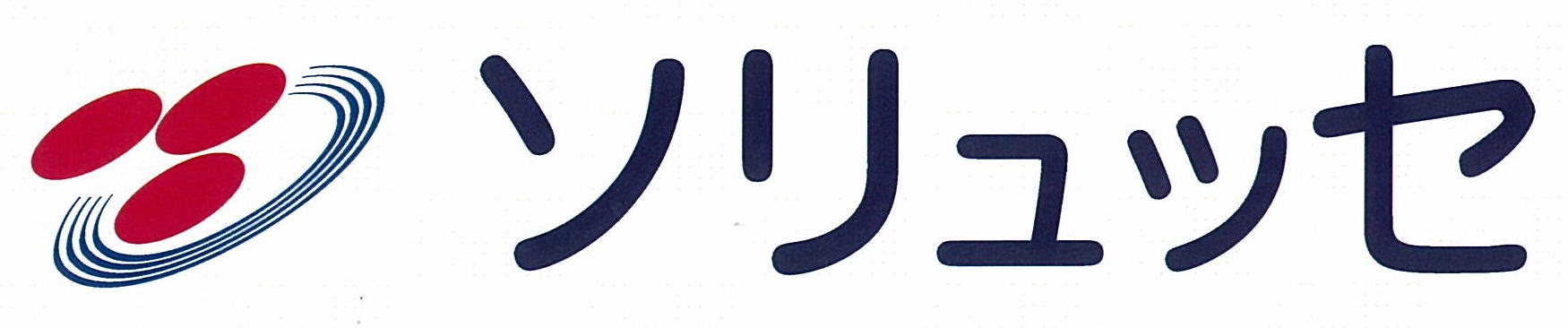 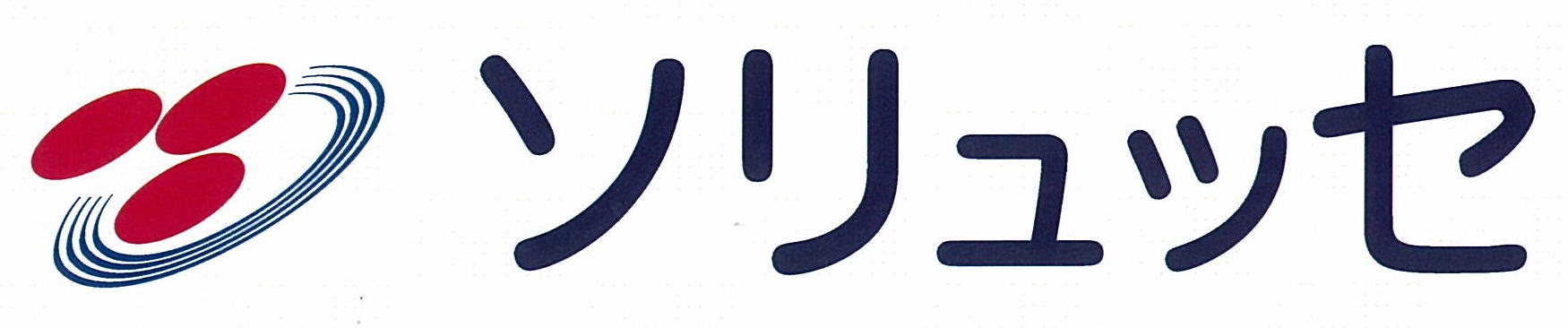 通信２７年度 Ｖｏｌ．６　　[平成２７年８月５日発信]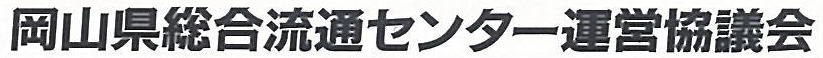 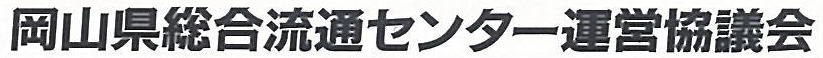 TEL:086-292-5551 ／ FAX:292-5552IP telephone:050-3647-6778E-mail：ryutuu@optic.or.jphttp://www.okachu.or.jp/ryutuu/　◎日時 ８月６日(木)10:00～12:30◎場所 岡山流通会館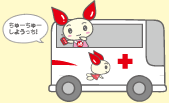 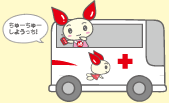 ☆社内での参加の呼びかけと、ご配慮をよろしくお願いします。※1)今回は「400ml」のみでのお願いとなります。※2)献血基準は、男性17歳・女性18歳以上で体重50㎏以上、70歳未満の方となります。※3)薬を服用されている方は薬の名前がわかるものをご用意ください。また、血圧の薬の服用が緩和されました。***********************************************************************************************企業がすべき実務対応セミナー　　 － いよいよマイナンバー制度が始まります！－　　　  　今年10月からマイナンバーが個人宛に通知されますので、社員からの問い合わせや説明のほか、会社としていろいろな準備が必要となります。　 是非セミナーにご参加頂き、マイナンバー制度の実施に備えてください。○日　時　９月３日(木)13:30～15:00○場　所　岡山流通会館 2階会議室○講　師　税理士 中野 隆志　氏○参加費　無料***********************************************************************************************《カメ虫駆除対策》　8月下旬～9月上旬薬剤散布を実施します！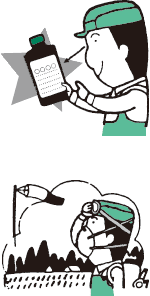 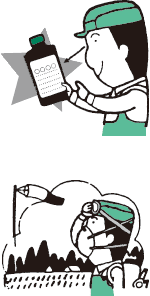 カメ虫駆除対策として、8月下旬から9月上旬にかけて除草剤・殺虫剤散布を順次開始します。散布にあたっては、会員企業皆様へ薬剤が飛散しないよう細心の注意を心がけるよう徹底しておりますが、何か不都合なことがありましたら、当協議会事務局までお知らせ下さい。  　また、一部公共用地の散布では、企業敷地内に立入らなければ散布できない場所もありますので、その際は散布業者より事前に相談させて頂きますので、ご協力のほどよろしくお願いします。◎日時 ８月６日(木)10:00～12:30◎場所 岡山流通会館☆社内での参加の呼びかけと、ご配慮をよろしくお願いします。※1)今回は「400ml」のみでのお願いとなります。※2)献血基準は、男性17歳・女性18歳以上で体重50㎏以上、70歳未満の方となります。※3)薬を服用されている方は薬の名前がわかるものをご用意ください。また、血圧の薬の服用が緩和されました。***********************************************************************************************企業がすべき実務対応セミナー　　 － いよいよマイナンバー制度が始まります！－　　　  　今年10月からマイナンバーが個人宛に通知されますので、社員からの問い合わせや説明のほか、会社としていろいろな準備が必要となります。　 是非セミナーにご参加頂き、マイナンバー制度の実施に備えてください。○日　時　９月３日(木)13:30～15:00○場　所　岡山流通会館 2階会議室○講　師　税理士 中野 隆志　氏○参加費　無料***********************************************************************************************《カメ虫駆除対策》　8月下旬～9月上旬薬剤散布を実施します！カメ虫駆除対策として、8月下旬から9月上旬にかけて除草剤・殺虫剤散布を順次開始します。散布にあたっては、会員企業皆様へ薬剤が飛散しないよう細心の注意を心がけるよう徹底しておりますが、何か不都合なことがありましたら、当協議会事務局までお知らせ下さい。  　また、一部公共用地の散布では、企業敷地内に立入らなければ散布できない場所もありますので、その際は散布業者より事前に相談させて頂きますので、ご協力のほどよろしくお願いします。